Term 3 2022 – Trials reminderSport:	Sydney East PSSA / Sydney West PSSA / Sydney South West PSSA – Primary golf dayDate:	Monday 1 August 2022Time:	Registration at 8:30amVenue:	Georges River Golf Club, Henry Lawson Drive Georges Hall 2190Cost:	$30 per individual - NB Entries will not proceed without payment verification and completed student consent form. Closing date:  Friday 22 July 2022
All students who are attending the Sydney East trials must have the approval of their School Principal.Miscellaneous information:Entry is open to students from primary schools affiliated to the Sydney East, Sydney West and Sydney South West PSSA.All competitors must play in regular competitions and have an AGU handicap or Jack Newton Foundation handicap.Competition will be conducted over 18 holes.Please note that it is anticipated that a Sydney East team of up to eight (8) players will be selected from this day to attend the state championships at Woolooware in term three (3). Individual nominations may still be available.Caddies are not permitted (as per NSWPSSA Golf Championship guidelines).Entries are limited and positions will be allotted on a first come/first in basis – competitors will be notified of their inclusion in this event.Please complete the attached entry form and return by email by Friday 22 July 2022.Please make payments to Sydney East PSSA – see attached payment process.Students are asked to bring their own playing gear. Students must provide their own lunch, drinks and snacks. Additional information: The selected team of eight (8) will represent SE at the NSWPSSA championships to be held from Monday 5 September to Wednesday 7 September 2022 at Moorebank / Barden Ridge.General enquiries to be directed to:-For further information please refer to the school sport unit website (see below).Bruce RileyExecutive OfficerSydney East SSASydney East Schools Sports Association ● 14-22 Loftus Street Turrella 2205Phone: 02 9508 5532 or 02 9508 5531 ● Email: sydeastsport@det.nsw.edu.au ● Website: https://app.education.nsw.gov.au/sport/● ABN 77 686 359 514Sydney East / Sydney West / Sydney South West PSSAPrimary Golf Day 2022 – Application formPlease note: This is NOT a come and try day.Principal’s Declaration:I am aware of the entry of individuals into this competition and acknowledge that the participating students are qualified according to the NSW Department of Education guidelines for the safe conduct of sport and physical activity in schools and certify that the nominated AGU/Jack Newton Foundation handicap is correct.NB: Safety guidelines for teachers/students participating in this initiative are available on the school sport unit website – https://app.education.nsw.gov.au/sport/Payment details:Direct bank deposit into Sydney East SSA Commonwealth bank account –Please ensure the description that we will see includes prefix of PG (for primary golf) followed by your child’s family name and first name and their Association (SE, SW or SSW). ie: PG Smith Stephen SEWhen forms have been completed and payment deposited please email your application by the due date (Friday 22 July 2022) to the Executive Officer of Sydney East SSA – Mr Bruce Riley sydeastsport@det.nsw.edu.au with your payment details recorded.Deposit receipt number: _____________________Date deposited: ___________________________Amount deposited: _________________________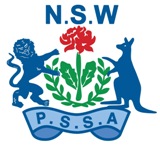 Contact person:Thomas ClearyPosition:Primary Golf ConvenerSchool:Strathfield North PSSchool phone:02 9743 2126Email:thomas.cleary@det.nsw.edu.auStudents full name:School name:Current handicap:Golflink number:Parent name and mobile number:Sports organiser’s signature and date:Principal’s signature and date:BSB062-103Account number1000-9022Prefix and name (as detailed below)PG 